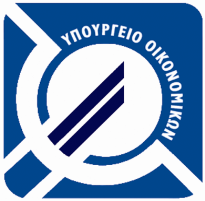 ΥΠΟΥΡΓΕΙΟ ΟΙΚΟΝΟΜΙΚΩΝΒΡΑΒΕΙΟ ΜΙΚΡΟΥ ΔΟΚΙΜΙΟΥ ΕΝΤΥΠΟ ΥΠΟΒΟΛΗΣ Οκτώβριος 2017Υποβολή αιτήσεων 2/10/2017-30/03/2018Α. ΣΤΟΙΧΕΙΑ ΣΥΓΓΡΑΦΕΑ  Παρακαλώ συμπληρώστε ΟΝΟΜΑΤΕΠΩΝΥΜΟ :  ……………………………………………………………………………………………ΙΔΙΟΤΗΤΑ ΣΥΓΓΡΑΦΕΑ: 	……………………………………………………………………………………………ΗΛΕΚΤΡΟΝΙΚΗ ΔΙΕΥΘΥΝΣΗ :   …………………………….……………………………………………………	ΘΕΜΑ ΔΟΚΙΜΙΟΥ :   …………………………………………………………………………………………………Β. ΣΥΝΤΟΜΗ ΠΕΡΙΛΗΨΗ ΔΟΚΙΜΙΟΥ ΣΤΑ ΕΛΛΗΝΙΚΑ (μέχρι 1 σελίδα):………………………………………………………………………………………………………………………………………………………………………………………………………………………………………………………………………………………………………………………………………………………………………………………………………………………………………………………………………………………………………………………………………………………………………………………………………………………………………………………………………………………………………………………………………………………………………………………………………………………………………………………………………………………………………………………………………………………………………………………………………………………………………………………………………………………………………………………………………………………………………………………………………………………………………………………………………………………………………………………………………………………………………………………………………………………………………………………………………………………………………………………………………………………………………………………………………………………………………………………………………………………………………………………………………………………………………………………………………………………………………………………………………………………………………………………………………………………………………………………………………………………………………………………………………………………………………………………………………………………………………………………………………………………………………………………………………………………………………………………………………………………………………………………………………………………………………………………………………………………………………………………………………………………………………………………………………………………………………………………………………………………………………………………………………………………………………………………………………………………………………………………………………………………………………………………………………………………………………………………………………………………………………………………………………………………………………………………………………………………………………………………………………………………………………………………………………………………………………………………………………………………………………………………………………………………………………………………………………………………………………………………………………………………………………………………………………………………………………………………………………………………………………………………………………………Γ. ΣΥΝΤΟΜΗ ΠΕΡΙΛΗΨΗ ΔΟΚΙΜΙΟΥ ΣΤΑ ΑΓΓΛΙΚΑ (μέχρι 1 σελίδα):………………………………………………………………………………………………………………………………………………………………………………………………………………………………………………………………………………………………………………………………………………………………………………………………………………………………………………………………………………………………………………………………………………………………………………………………………………………………………………………………………………………………………………………………………………………………………………………………………………………………………………………………………………………………………………………………………………………………………………………………………………………………………………………………………………………………………………………………………………………………………………………………………………………………………………………………………………………………………………………………………………………………………………………………………………………………………………………………………………………………………………………………………………………………………………………………………………………………………………………………………………………………………………………………………………………………………………………………………………………………………………………………………………………………………………………………………………………………………………………………………………………………………………………………………………………………………………………………………………………………………………………………………………………………………………………………………………………………………………………………………………………………………………………………………………………………………………………………………………………………………………………………………………………………………………………………………………………………………………………………………………………………………………………………………………………………………………………………………………………………………………………………………………………………………………………………………………………………………………………………………………………………………………………………………………………………………………………………………………………………………………………………………………………………………………………………………………………………………………………………………………………………………………………………………………………………………………………………………………………………………………………………………………………………………………………………………………………………………………………………………………………………………………………………………………Δ. ΠΡΟΫΠΟΘΕΣΕΙΣ1. Το δοκίμιο ορίζεται ως πεζό κείμενο (το οποίο μπορεί όμως να περιέχει διαγράμματα, πίνακες και στατιστική ανάλυση εφόσον αυτά δικαιολογούνται και εξηγούνται ενδελεχώς) περιορισμένης εκτάσεως, που πραγματεύεται συγκεκριμένο θέμα και το οποίο εκφράζει  τεκμηριωμένες απόψεις του συγγραφέα. Το θέμα θα πρέπει να αφορά την Κύπρο και να προσθέτει χρησιμότητα, πρόσθετη αξία και βελτίωση της επιστημονικής γνώσης για την κυπριακή οικονομία τόσο στον χρήστη όσο και στο Υπουργείο Οικονομικών κυρίως στις ακόλουθες θεματικές ενότητες: δημόσια οικονομικά, πολιτική μισθών, διεθνές εμπόριο, χρηματοοικονομικά, νομισματικά, συναλλαγματικά, κοινωνικοοικονομικά, εργασιακά, Ευρωπαϊκή Ένωση, Ευρωπαϊκή Οικονομία, φορολογική πολιτική.2. Η γλώσσα γραφής να είναι η ελληνική ή η αγγλική. Η περίληψη του δοκιμίου θα πρέπει να είναι και στις δύο γλώσσες.3. Η έκταση του δοκιμίου να είναι μεταξύ 2.500-3.000 λέξεων.4. Τα υποβαλλόμενα επιστημονικά δοκίμια πρέπει απαραιτήτως να περιέχουν βιβλιογραφία και πίνακα περιεχομένων.5. Το δοκίμιο που θα βραβευτεί θα δημοσιευτεί στην ιστοσελίδα του Υπουργείου Οικονομικών.6. Η προκήρυξη είναι για τα έτη 2017-2018 και η περίοδος  υποβολής είναι από τις 2 Οκτωβρίου 2017 μέχρι την 30η Μαρτίου 2018.7. Η προκήρυξη απευθύνεται σε νέους ηλικίας 18-29 οι οποίοι δεν εργάζονται ως ακαδημαϊκοί σε κάποιο ίδρυμα τριτοβάθμιας εκπαίδευσης.8. Το δοκίμιο πρέπει να είναι πρωτότυπο, δηλαδή να μην έχει δημοσιευτεί προηγουμένως είτε από το συγγραφέα είτε από οποιοδήποτε άλλο άτομο. Μπορεί να βασιστεί σε κάποια προηγούμενη εργασία του συγγραφέα αλλά θα πρέπει να περιλαμβάνει και σημαντικά νέα στοιχεία. Πρέπει να γίνεται ορθή παραπομπή σε όλες τις πηγές. 9. Η υποβολή πρέπει να γίνει και σε αρχείο word, ούτως ώστε να μπορεί να ελεγχθεί ο αριθμός των λέξεων και για να γίνει έλεγχος αυθεντικότητας (λογοκλοπή). 11. Μαζί με την υποβολή του εντύπου και του δοκιμίου, οι υποψήφιοι θα πρέπει να προσκομίσουν και αντίγραφο της πολιτικής τους ταυτότητας, ώστε να διαπιστωθεί κατά πόσο εμπίπτουν στην ηλικιακή ομάδα 18-29.Ε. ΓΕΝΙΚΟΙ ΟΡΟΙ 1. Κάθε αίτηση πρέπει να υποβάλλεται στο Υπουργείο Οικονομικών εντός της προθεσμίας που ορίζει η προκήρυξη. Αιτήσεις και προτάσεις που υποβάλλονται μετά την πάροδο της προθεσμίας δεν θα λαμβάνονται υπόψη.2. Κάθε υποψήφιος κατά το ίδιο έτος μπορεί να διεκδικήσει με ένα δοκίμιό του ένα μόνο βραβείο.3. Έντυπο έργο που απέτυχε στη διεκδίκηση βραβείου μπορεί να υποβληθεί και πάλι σε επόμενο έτος, εφόσον επανεκδοθεί με ουσιαστικές βελτιώσεις.4. Οι έχοντες οιασδήποτε φύσεως υπαλληλική, επιστημονική ή συμβατική σχέση με τη διοίκηση του Υπουργείου Οικονομικών, και οι συγγενείς τους πρώτου βαθμού, αποκλείονται από τη διεκδίκηση ή την απονομή οιασδήποτε τιμητικής διακρίσεως. Επίσης, δεν βραβεύονται έργα εκ των Δημοσιευμάτων του Υπουργείου.5. Σε περίπτωση βράβευσης συλλογικής εργασίας, το βραβείο απονέμεται στην εργασία. Στις συλλογικές αυτές εργασίες πρέπει να αναφέρονται ρητά οι κύριοι ερευνητές - όχι περισσότεροι από τρεις.6. Τα έργα που υποβάλλονται στο Υπουργείο Οικονομικών για κρίση προς βράβευση είναι δυνατόν να αποσύρονται, εφόσον δεν έχουν ακόμη κριθεί.7. Τα έργα που υποβάλλονται προς κρίση δεν επιστρέφονται.